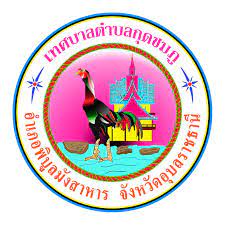 คู่มือการจดทะเบียนพาณิชย์จดทะเบียนพาณิชย์(ตั้งใหม่),จดทะเบียนเปลี่ยนแปลงรายการ,จดทะเบียนเลิกประกอบพาณิชย์กิจ,ออกใบแทนใบทะเบียนพาณิชย์เทศบาลตำบลกุดชมภูอำเภอพิบูลมังสาหาร จังหวัดอุบลราชธานีโทรศัพท์/โทรสาร 0-4521-0989- 0-4521-0988เว็บไซต์ www.Kudchum.go.thคู่มือสำหรับประชาชน: จดทะเบียนพาณิชย์(ตั้งใหม่),จดทะเบียนเปลี่ยนแปลงรายการ,จดทะเบียนเลิกประกอบพาณิชย์กิจออกใบแทนใบทะเบียนพาณิชย์หน่วยงานที่รับผิดชอบ : กองคลัง เทศบาลตำบลกุดชมภู อำเภอพิบูลมังสาหาร จังหวัดอุบลราชธานี ชื่อกระบวนงาน:การจดทะเบียนพาณิชย์ (เปลี่ยนแปลงรายการจดทะเบียน) ตาม พ.ร.บ.ทะเบียนพาณิชย์ พ.ศ. 2499 กรณีผู้ขอจดทะเบียนเป็นบุคคลธรรมดา หน่วยงานเจ้าของกระบวนงาน : ฝ่ายพัฒนารายได้  กองคลัง  เทศบาลตำบลกุดชมภู ประเภทของงานบริการ : กระบวนงานบริการที่ให้บริการในส่วนภูมิภาคและส่วนท้องถิ่น (กระบวนงานบริการที่ เบ็ดเสร็จในหน่วยเดียว) หมวดหมู่ของงานบริการ : จดทะเบียน กฎหมายที่ให้อำนาจการอนุญาต หรือที่เกี่ยวข้อง: 6.ระดับผลกระทบ: บริการที่มีความสำคัญด้านเศรษฐกิจ/สังคม 7. พื้นที่ให้บริการ: ส่วนภูมิภาค, ท้องถิ่น 8.กฎหมายข้อบังคับ/ข้อตกลงที่กำหนดระยะเวลา ไม่มี 9.ข้อมูลสถิติ    จำนวนเฉลี่ยต่อเดือน0    จำนวนคำขอที่มากที่สุด 0    จำนวนคำขอที่น้อยที่สุด 0 10. ชื่ออ้างอิงของคู่มือประชาชน ส พ จ. ทก. 05 11.ช่องทางการให้บริการ/สถานที่การให้บริการ      สถานที่ให้บริการ ฝ่ายพัฒนารายได้ กองคลัง เทศบาลตำบลกุดชมภู อำเภอพิบูลมังสาหาร จังหวัดอุบลราชธานี ม.5 ตำบลกุดชมภู อำเภอพิบูลมังสาหาร จังหวัดอุบลราชธานี โทร 045-210989 /ติดต่อด้วยตนเอง ณ หน่วยงาน ระยะเวลาเปิดให้บริการ เปิดให้บริการวันจันทร์ถึงวันศุกร์ (ยกเว้นวันหยุดที่ทางราชการกำหนด) ตั้งแต่เวลา 08.00-16.30 น.12.หลักเกณฑ์ วิธีการ เงื่อนไข (ถ้ามี) ในการยื่นคำขอ และในการพิจารณาอนุญาต      1. ผู้ประกอบพาณิชย์กิจซึ่งได้จดทะเบียนไว้แล้วหากมีการเปลี่ยนแปลงรายการใดๆที่ได้จดทะเบียนไว้จะต้องยื่นคำขอจด ทะเบียนเปลี่ยนแปลงรายการภายในเวลา 30 วันนับตั้งแต่วันที่ได้มีการเปลี่ยนแปลงรายการนั้นๆ (มาตรา 13) 2. ผู้ประกอบพาณิชย์กิจสามารถยื่นจดทะเบียนพาณิชย์ด้วยตนเองหรือจะมอบอำนาจให้ผู้อื่นยื่นจดทะเบียนแทนก็ได้ 3. ให้ผู้ประกอบพาณิชย์กิจซึ่งเป็นเจ้าของกิจการเป็นผู้ลงลายมือชื่อรับรองรายการในคำขอจดทะเบียนและเอกสารประกอบ คำขอจดทะเบียน 4. แบบพิมพ์คำขอจดทะเบียน (แบบ ทพ.) หรือหนังสือมอบอำนาจสามารถขอได้จากพนักงานเจ้าหน้าที่หรือดาวน์โหลดหมายเหตุ ขั้นตอนการดำเนินงานตามคู่มือจะเริ่มนับระยะเวลาตั้งแต่เจ้าหน้าที่ตรวจสอบเอกสารครบถ้วนตามที่ระบุไว้ ในคู่มือประชาชนเรียบร้อยแล้วทั้งนี้ในกรณีที่คำขอหรือเอกสารหลักฐานไม่ครบถ้วนและ/หรือมีความบกพร่องไม่สมบูรณ์เป็น เหตุให้ไม่สามารถพิจารณาได้เจ้าหน้าที่จะจัดทำบันทึกความบกพร่องของรายการเอกสารหรือเอกสารหลักฐานที่ต้องยื่น เพิ่มเติมโดยผู้ยื่นคำขอจะต้องดำเนินการแก้ไขและ/หรือยื่นเอกสารเพิ่มเติมภายในระยะเวลาที่กำหนดในบันทึกดังกล่าวมิ เช่นนั้นจะถือว่าผู้ยื่นคำขอละทิ้งคำขอโดยเจ้าหน้าที่และผู้ยื่นคำขอหรือผู้ได้รับมอบอำนาจจะลงนามบันทึกดังกล่าวและจะมอบสำเนาบันทึกความพร่องดังกล่าวให้ผู้ยื่นคำขอหรือผู้ได้รับมอบอำนาจไว้เป็นหลักฐาน13.วิธีการขั้นตอน ระยะเวลา และส่วนงานที่รับผิดชอบในการให้บริการระยะเวลาดำเนินการรวม 60 นาที14.งานบริการนี้ผ่านการดำเนินการลดขั้นตอน และระยะเวลาปฏิบัติราชการมาแล้ว ยังไม่ผ่านการดำเนินการลดขั้นตอน 15.รายการเอกสารหลักฐานประกอบการยื่นคำขอ 15.1) เอกสารยืนยันตัวตนที่ออกโดยหน่วยงานภาครัฐ   15.2) เอกสารอื่น ๆ สำหรับยื่นเพิ่มเติม        16.ค่าธรรมเนียม             1)  ค่าธรรมเนียม (ครั้งละ)                  ค่าธรรมเนียม20 บาท                  หมายเหตุ -              2)  ค่าธรรมเนียมคัดสำเนาเอกสาร (ชุดละ)                  ค่าธรรมเนียม30 บาท                  หมายเหตุ - 1) กฎกระทรวงพาณิชย์ฉบับที่ 3 (พ.ศ. 2540) ออกตามความในพระราชบัญญัติทะเบียนพาณิชย์ พ.ศ. 2499 2) ประกาศกระทรวงพาณิชย์ฉบับที่ 83 (พ.ศ. 2515) เรื่องกำหนดพาณิชย์กิจที่ไม่อยู่ภายใต้บังคับของกฎหมายว่า ด้วยทะเบียนพาณิชย์ 3) ประกาศกระทรวงพาณิชย์ฉบับที่ 93 (พ.ศ. 2520) เรื่องกำหนดพาณิชย์กิจที่ไม่อยู่ภายใต้บังคับแห่ง พระราชบัญญัติทะเบียนพาณิชย์ พ.ศ. 2499 4) ประกาศกระทรวงพาณิชย์เรื่องให้ผู้ประกอบพาณิชย์กิจต้องจดทะเบียนพาณิชย์ (ฉบับที่ 11) พ.ศ. 2553 5) ประกาศกระทรวงพาณิชย์เรื่องแต่งตั้งพนักงานเจ้าหน้าที่และนายทะเบียนพาณิชย์ (ฉบับที่ 8) พ.ศ. 2552 6) ประกาศกระทรวงพาณิชย์เรื่องการตั้งสำนักงานทะเบียนพาณิชย์แต่งตั้งพนักงานเจ้าหน้าที่และนายทะเบียนพาณิชย์ (ฉบับที่ 9) พ.ศ. 2552 และ (ฉบับที่ 10) พ.ศ. 2553 7) ประกาศกรมพัฒนาธุรกิจการค้าเรื่องกำหนดแบบพิมพ์เพื่อใช้ในการให้บริการข้อมูลทะเบียนพาณิชย์ พ.ศ. 2555 8) คำสั่งสำนักงานกลางทะเบียนพาณิชย์ที่ 1/2553 เรื่องหลักเกณฑ์และวิธีการกำหนดเลขทะเบียนพาณิชย์และเลข คำขอจดทะเบียนพาณิชย์ 9) ประกาศกรมพัฒนาธุรกิจการค้าเรื่องกำหนดแบบพิมพ์ พ.ศ. 2549 10) คำสั่งสำนักงานกลางทะเบียนพาณิชย์ที่ 1/2554 เรื่องหลักเกณฑ์และวิธีการกำหนดเลขทะเบียนพาณิชย์และเลข คำขอจดทะเบียนพาณิชย์จังหวัดบึงกาฬ ที่ ประเภทขั้นตอน รายละเอียดของขั้นตอน การบริการ ระยะเวลา ให้บริการ ส่วนงาน / หน่วยงานที่ รับผิดชอบ หมายเหตุ 1) การตรวจสอบเอกสาร นายทะเบียนตรวจพิจารณา เอกสาร/แจ้งผล 30 นาที ฝ่ายพัฒนารายได้ กองคลัง เทศบาลตำบลกุดชมภู- 2) การตรวจสอบเอกสาร เจ้าหน้าที่การเงินรับชำระ ค่าธรรมเนียม 5 นาที ฝ่ายพัฒนารายได้ กองคลัง เทศบาลตำบลกุดชมภู- 3) การพิจารณา นายทะเบียนรับจดทะเบียน /เจ้าหน้าที่บันทึกข้อมูลเข้า ระบบ/จัดเตรียมใบสำคัญ การจดทะเบียน/หนังสือ รับรอง/สำเนาเอกสาร 15 นาที ฝ่ายพัฒนารายได้ กองคลัง เทศบาลตำบลกุดชมภู- 4) การลงนาม/ ผู้มีอำนาจ นายทะเบียนตรวจเอกสาร และลงนาม/มอบใบทะเบียน พาณิชย์ให้ผู้ยื่นคำขอ 10 นาที ฝ่ายพัฒนารายได้ กองคลัง เทศบาลตำบลกุดชมภู - ที่ รายการเอกสาร ยืนยันตัวตน หน่วยงานภาครัฐผู้ ออกเอกสาร จำนวนเอกสาร ฉบับจริง จำนวนเอกสาร สำเนา หน่วยนับ เอกสาร หมายเหตุ 1) บัตรประจำตัว ประชาชน กรมการปกครอง 0 1 ฉบับ (สำเนาบัตรประจำตัวของผู้ ประกอพาณิชย์กิจพร้อมลงนาม รับรองสำเนา ถูกต้อง) 2) สำเนาทะเบียน บ้าน กรมการปกครอง 0 1 ฉบับ (สำเนาทะเบียน บ้านของผู้ประกอบพาณิชย์กิจพร้อมลงนามรับรอง สำเนาถูกต้อง) ที่ รายการเอกสารยื่น เพิ่มเติม หน่วยงานภาครัฐผู้ ออกเอกสาร จำนวนเอกสาร ฉบับจริง จำนวน เอกสาร สำเนา หน่วยนับ เอกสาร หมายเหตุ 1) คำขอจดทะเบียน พาณิชย์ (แบบ ทพ.) กรมพัฒนาธุรกิจ การค้า 1 0 ฉบับ - 2) (ต้นฉบับ) หนังสือให้ ความยินยอมให้ใช้ สถานที่ตั้งสำนักงาน แห่งใหญ่โดยให้ เจ้าของร้านหรือ เจ้าของกรรมสิทธิ์ลง นามและให้มีพยานลง ชื่อรับรองอย่างน้อย 1 คน - 1 0 ฉบับ (กรณีผู้ประกอบ พาณิชย์กิจมิได้เป็น เจ้าบ้าน ) 3) สำเนาทะเบียนบ้านที่ แสดงให้เห็นว่าผู้ให้ ความยินยอมเป็นเจ้า - 0 1 ฉบับ (กรณีผู้ประกอบ พาณิชย์กิจมิได้เป็น เจ้าบ้าน) 4) แผนที่แสดงสถานที่ซึ่ง ใช้ประกอบพาณิชย์กิจ และสถานที่สำคัญ บริเวณใกล้เคียง โดยสังเขปพร้อมลง นามรับรองเอกสาร - 1 0 ฉบับ - 5) หนังสือมอบอำนาจ (ถ้ามี) พร้อมปิดอากร แสตมป์ 10 บาท - 1 0 ฉบับ - 6) สำเนาบัตรประจำตัว ประชาชนของผู้รับ มอบอำนาจ (ถ้ามี) พร้อมลงนามรับรอง สำเนาถูกต้อง กรมการปกครอง 0 1 ฉบับ - 7) ใบทะเบียนพาณิชย์ (ฉบับจริง) กรมพัฒนาธุรกิจ การค้า 1 0 ฉบับ - 